中装协［2014］73 号                 签发人：刘晓一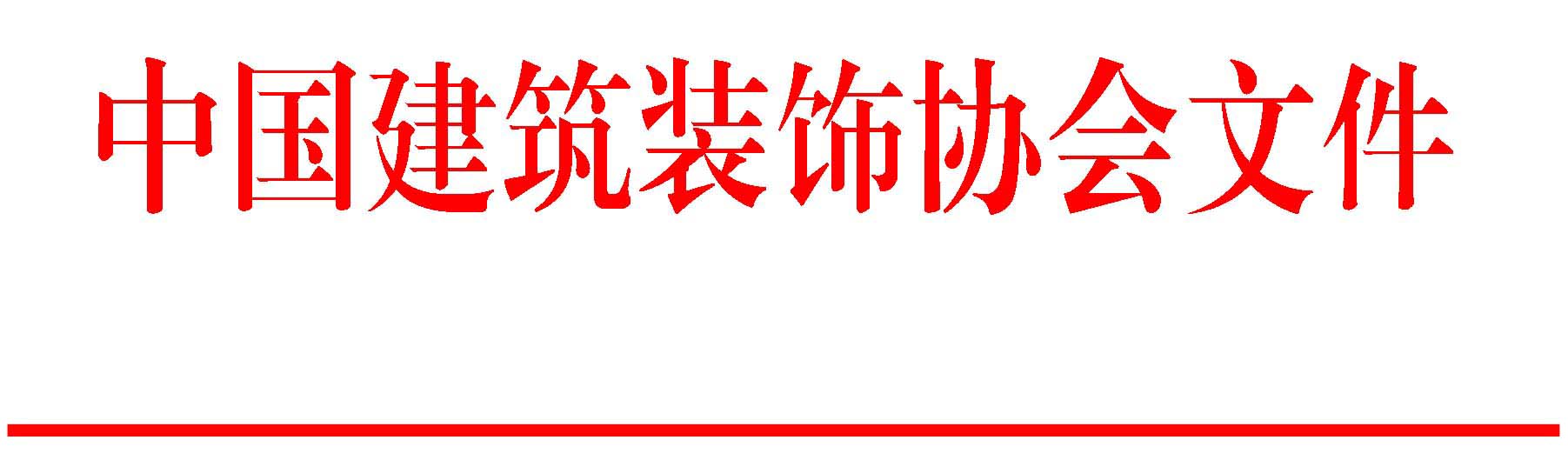 附件1；关于举办2014“中国装饰设计年度人物”评价表彰推介活动说明及参选推荐申报表为深入贯彻《国务院关于推进文化创意和设计服务与相关产业融合发展的若干意见（国发〔2014〕10号）》，推进中国建筑装饰设计的健康持续发展，总结和表彰建筑装饰设计领域的模范人物，评选推介活动以“设计创新与文化传承”为目的，评选活动将秉承公平、公正、公开的原则，发掘和表彰在设计领域中做出突出贡献的设计师和学者，推选建筑空间设计领域品牌机构和典范人物，以突出中国元素与国际设计理念的深度融合，树立行业典范，表彰在建筑装饰设计领域成就卓越、贡献突出的设计从业者和专家学者，充分发挥行业领袖作用；发掘行业上下游优秀企业和品牌，引导行业跨界融合健康持续发展；增加行业软实力，提高“中国设计”的国际竞争力。以全面总结及展示建筑空间设计相关领域的成果和未来设计趋势，提升设计创新原创动力，将年度设计评选活动打造成为中国建筑装饰设计领域最具价值和影响力的奖项。参评者可通过单位、地方协会及有关机构和专家推荐；活动时间申报初评：2014年09月10日至2014年10月30日；网络投票：2014年10月30日至2014年11月20日；专家终审：2014年11月底；颁奖时间：颁奖时间另行通知媒体展示：2014年12月01日至2015年12月01日；评审流程    评选流程分为初评、入围提名、网络投票、终评、公示五个环节。参评者经过申报或推荐后，由评审委组初选后经过网络公示入围提名，再由大众评审进行网络投票，汇总后由专家评审委员会进行最后终评，获奖名单将在颁奖活动中公示。奖项说明组委会将为获奖者颁发特制奖杯、奖牌及证书等，并向社会公示；参选形式    参选企业及个人通过单位、有关机构、专家及地方协会推荐参加。参评者含设计师、设计管理者、设计机构、教授学者、各大专业院校及在华境外设计机构均可参加； 奖项设置人物类：中国装饰设计年度人物奖1-10名        年度设计青年领袖奖1-10人团体类：年度最佳设计团队奖1-10名          年度最佳境外设计机构奖1-10名综合类：年度城市贡献奖1-10名材料类：中国装饰设计年度原创品牌奖1-10名参选程序参选对象设计年度人物：以发掘和表彰在设计领域中贡献突出，具极高行业及社会影响力，设计创新及成果突出为推动行业发展做出突出贡献的学者、设计管理者、设计师等。年度设计青年领袖奖：表彰年龄在五十岁以下的中青年设计师在设计领域文化和创新等方面表现突出，为推动行业发展做出突出贡献的设计管理者和设计师。 年度最佳设计团队奖：表彰在设计项目及创新成果突出的设计团队和机构等。年度最佳境外设计机构奖：表彰在2011年至2014年期间设计项目突出的在华境外设计机构。（将在年度优秀境外设计机构奖中产生） 年度城市贡献奖：为推动中国建筑装饰行业发展做出突出贡献的相关单位。年度原创品牌奖：为推动中国原创设计做出杰出贡献和成就卓越的装饰材料品牌及企业。（将在设计领域推荐品牌中产生）费用说明：参与中国设计年度人物奖评选活动不收取费用；申报资料    申报个人及单位需按照《中国装饰设计年度人物评选推荐申请表》要求认真填写，可通过地方协会、专家推荐及个人自主申报三种方式，报送至活动组委会，参选个人及单位以书面及电子文件的形式提交资料，资料内容涵盖。个人奖项：填写推荐及申报表及个人简介、职业简介、所在机构名称、相关论文、所获奖项、参选及推荐理由等相关资料，提交项目案例及简介、个人形象照等书面资料和电子版邮件及光盘。机构及团队奖项：填写推荐及申报表及相关资料（机构名称、团队简介、企业logo（矢量图）项目名称、所获奖项、企业简介等），提交项目案例及简介、团队图片及介绍等书面资料和电子版邮件及光盘。并将参评理由以附件形式报送组委会。原创品牌奖：企业填写“中国建筑装饰设计行业推荐品牌申请表”（附件3.1）备注年度原创品牌奖申请，资料涵盖企业名称、企业简介、企业LOGO（矢量图）、产品图片及介绍、项目案例、创新技术和专利、所获奖项等，并提交书面资料和电子版邮件及光盘。参与中国建筑装饰设计行业推荐品牌的企业均可申报。出版宣传《中国设计年度人物及优秀设计师作品集》；网易、设计网“中国装饰设计年度人物”专题宣传；组委会联系方式地  址：北京市西城区陶然亭路53号443—450室（100054）联系人：周 丽  郑 俊  李金双  朱桂玉  刘 剑 单 波  孙晓勇电  话：010—88384080  010-83559578  010-88365352  010-88389050          E-mail：cbdadc@qq.com     中国建筑装饰协会官方微信：cbdaweixin中国建筑装饰协会设计委员会微信公众号账户：zzxsjw官方网络专题          详请关注中国装饰设计年度人物评选网络专题：http://home.163.com